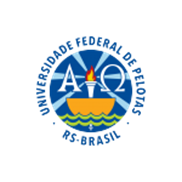 UNIVERSIDADE FEDERAL DE PELOTASPRÓ-REITORIA DE GRADUAÇÃOCOORDENAÇÃO DE PROGRAMAS E PROJETOSNÚCLEO DE ACESSIBILIDADE E INCLUSÃO1. EDITAL NAI nº 02/2015 Programa de Bolsas AcadêmicasBolsas de Iniciação ao EnsinoO Núcleo de Acessibilidade e Inclusão da Coordenação de Programas e Projetos da Pró- Reitoria de Graduação torna público o processo seletivo para o preenchimento de uma vaga do Programa de Bolsas Acadêmicas, na modalidade bolsa de iniciação ao ensino, para atuação no Projeto Institucional “Tutoria para Alunos com Necessidades Educativas Especiais da UFPEL”.2. DA VIGÊNCIA E CARGA HORÁRIAPeríodo de Atividades: de 01/06/2015 a 31/12/2015. Valor da bolsa: R$ 400,00 (quatrocentos reais).Carga Horária: 20 horas semanais, totalizando 80 horas mensais. 3. DAVAGA4.   REQUISITOS PARA INSCRIÇÃO- Ser aluno regular do curso Licenciatura em Dança ou Teatro da UFPel;- Ter desempenho acadêmico compatível com a função que se propõe a exercer e com as tarefas relacionadas às bolsas de iniciação ao ensino;- Ter disponibilidade de vinte horas semanais para o exercício de tutoria para alunos com necessidades educativas especiais. 5.   DAS INSCRIÇÕESAs inscrições serão realizadas EXCLUSIVAMENTE mediante o envio do Formulário de Inscrição (Anexo 01) e da Carta de Motivação (Anexo 02) para o e-mail  nai.ufpel@gmail.com, impreterivelmente até às 23:59h do dia 24/05/2015.Até o dia 25/05/2015 o NAI enviará confirmação de recebimento do e-mail de inscrição comunicando o horário provável da entrevista.6. DA DOCUMENTAÇÃO NECESSÁRIA PARA ENTREGA NA ETAPA DA ENTREVISTA Na data e hora marcadas para a entrevista, o/a aluno/a devidamente inscrito/a deverá entregar à Comissão de Seleção os seguintes documentos imprescindíveis à realização da mesma.- Cópia da carteira de identidade;- Cópia do CPF; - Histórico Escolar emitido pelo COBALTO/UFPel;- Cópia da Carta de Motivação;- Cópia do Formulário de Inscrição (Anexo 01) enviado por e-mail.7. DA DATA, LOCAL E HORÁRIO PROVÁVEIS DA ENTREVISTAData e horário provável da entrevista: dia 26/05/2015, terça-feira, às 9h.Local: Núcleo de Acessibilidade e Inclusão / Pró-Reitoria de Graduação / Campus Porto / Rua Gomes Carneiro, nº 1, Bloco A, sala 106, térreo.8. CRITÉRIOS DE SELEÇÃO O processo de seleção será realizado em três etapas classificatórias:- 1ª etapa: Entrevista onde serão avaliadas as competências e a motivação para a execução das atividades pertinentes à bolsa, bem como a disponibilidade de horários. Peso 4.- 2ª etapa: Avaliação do Histórico Escolar (nota geral, número de reprovações, frequência e rendimento escolar). Peso 3.- 3ª etapa: Análise da Carta de Motivação. Peso 3.O Resultado Final desta Seleção será aferido pelo somatório da pontuação obtida em todas as fases. Será considerado aprovado para a Bolsa o/a candidato/a que obtiver pontuação mínima de sete nos termos deste Edital.9. DO PROCESSO DE CLASSIFICAÇÃO FINAL E DESEMPATE DOS CANDIDATOSSerá convocado para a bolsa o candidato com maior pontuação, configurando os demais aprovados como suplentes.Havendo empate na totalização dos pontos, terá preferência o candidato com maior nota na 2ª etapa. Os candidatos aprovados neste certame serão classificados em ordem decrescente de nota final.10.    DIVULGAÇÃO DOS RESULTADOSO Resultado Final será publicado no dia 27 de maio de 2015 no site do Núcleo de Acessibilidade e Inclusão da UFPel: http://wp.ufpel.edu.br/nai/.11.    DISPOSIÇÕES GERAISA inscrição no processo implica em aceitação plena de todos os termos deste edital, aplicando-se no momento de implementação da bolsa, a Instrução Normativa PRG nº 001/15, no que couber. Os casos omissos no presente edital serão resolvidos pelo Núcleo de Acessibilidade e Inclusão da Coordenação de Programas e Projetos da Pró-Reitoria de Graduação da UFPel.Pelotas, 12 de maio de 2015.Prof. Dr. Álvaro Moreira Hypolito         Pró-Reitor de GraduaçãoANEXO 01FORMULÁRIO DE INSCRIÇÃONOME COMPLETO: CURSO:SEMESTRE:NÚMERO DE MATRÍCULA: TELEFONE:E-MAIL:HORÁRIO DE ISPONIBILIDADE PARA A BOLSA: ANEXO 02CARTA DE MOTIVAÇÃODescreva, em no máximo uma folha, a motivação para concorrência e as competências que julga possuir para a execução das atividades pertinentes à bolsa.VagaCargaHoráriaCursoSemestreAtividades120 horassemanaisDançaTeatroQualquer semestreTutoriapara alunos do curso de DançaSegunda-feiraTerça-feiraQuarta-feiraQuinta-feiraSexta-feiraManhãTardeNoite